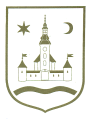 REPUBLIKA HRVATSKA					ZAGREBAČKA ŽUPANIJA			PRIJEDLOGOPĆINA POKUPSKO            Općinsko vijeće						Na temelju 69. stavka 4. Zakona o šumama (Narodne novnie, br. 68/18, 98/19 i 32/20) i članka 33. Statuta Općine Pokupsko (Glasnik Zagrebačke županije, br. 13/21), Općinsko vijeće Općine Pokupsko na svojoj _____ sjednici održanoj dana __________ godine donosi I. IZMJENE I DOPUNE PROGRAMAUTROŠKA SREDSTAVA ŠUMSKOG DOPRINOSA ZA 2021. GODINUČlanak 1.U Programu utroška sredstava šumskog doprinosa za 2021. godinu (Glasnik Zagrebačke županije, br. 46/20) (u daljnjem tekstu: Program) mijenja se članak 3. stavak 1. koji izmijenjen glasi: „U Proračunu Općine Pokupsko za 2021. godinu planirani prihodi šumskog doprinosa iz članka 1. ovog Programa iznose 70.000,00 kuna.“Članak 2.Ove I. izmjene i dopune Programa stupaju na snagu danom donošenja, a objavit će se u Glasniku Zagrebačke županije.KLASA:  0-09/19-01/03URBROJ:  -22-1-19-1Pokupsko,  .2019. godine							Predsjednik Općinskog vijeća							Stjepan Sučec